New Life SDA Church 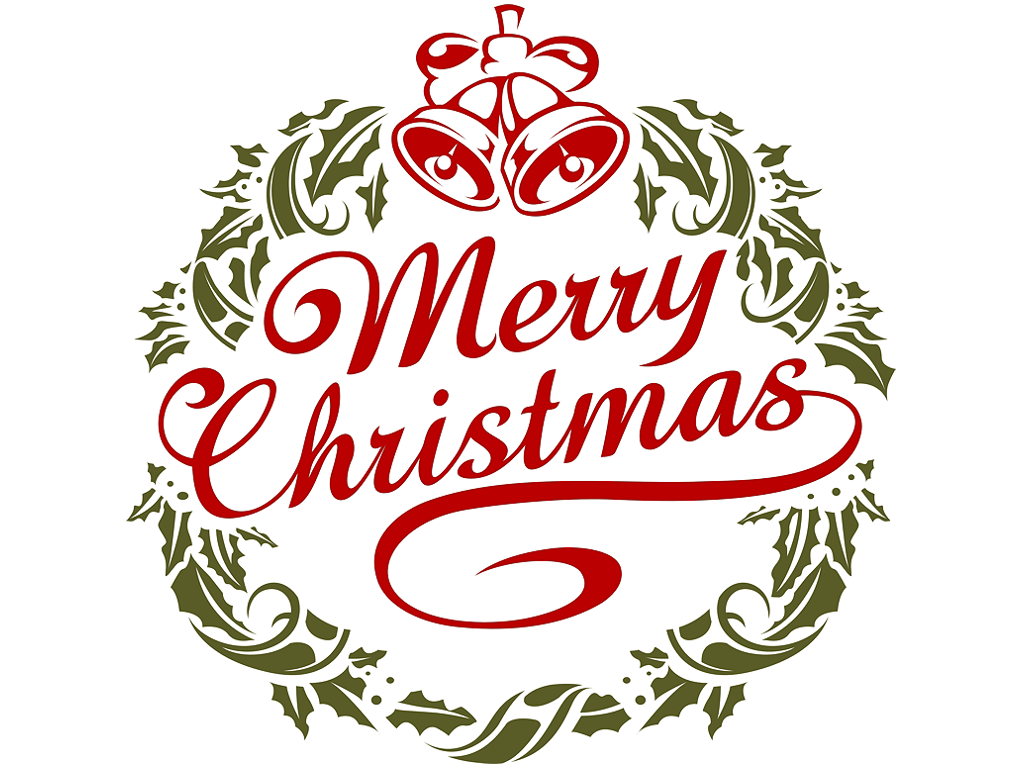 Volume 1, Issue 1	December 2018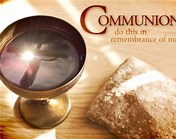 Inside This IssueInside This Issue1New  Pastor & First Lady Introduction1Welcome New Members2New Toddler & Preschool MinistrySDA Fundamental Belief # 132Praying for our Children